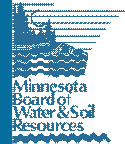 PILOT SEED MIXES:These new “Pilot” seed mixes have been developed for a variety of restoration, conservation and stormwater uses. Goals were to meet the needs of common project types and to create direction for emerging topics such as biofuels, buffers, conservation grazing, and pollinators. All of the mixes were developed for specific functions and incorporate pollinator habitat to the extent possible. The mixes will remain as pilot mixes for a couple  years until we understand how they are performing before we work to make them official state mixes. In many cases these mixes should be considered starting points for developing site specific mixes.Note: Oats cover crop is included as a component of these seed mixes with the exception of some wetland mixes where cover species are not necessary. Winter wheat (at a similar rate to oats) may be selected in some cases where germination is needed later in the fall, followed by further green‐up the following spring (oats will not come back the follow spring unless it re‐establishes from seed).Function:		Buffers Planting Area:	Statewide Specialization:		NRCS 327Intent:  Showy dry prairie buffer establishment in urban areasGraminoidBouteloua curtipendula	Side‐oats Grama	2	0.91Bromus kalmii	Kalm's Brome	0.5	0.17Koeleria macrantha	Junegrass	5.5	0.07Panicum virgatum	Switchgrass	6	1.17Schizachyrium scoparium	Little Bluestem	16.53	3.00Scientific Name	Common Name	Seeds/sq ftScientific Name	Common Name	Seeds/sq ftScientific Name	Common Name	Seeds/sq ftScientific Name	Common Name	Seeds/sq ftRate(lb/ac)% Mix(by sqft)% Mix(by wt)CoverAvena sativaOats* (See Cover crop note)11.1337.88Total Guild:11.1337.8819.35%85.6%85.6%ForbAsclepias syriacaCommon Milkweed0.160.11Asclepias tuberosaButterfly Milkweed0.10.06Liatris asperaRough Blazing Star0.250.04Oligoneuron rigidumStiff Goldenrod0.830.06Penstemon grandiflorusLarge‐flowered Beard Tongue0.320.06Pycnanthemum virginianumVirginia Mountain Mint10.01Rudbeckia hirtaBlack‐eyed Susan5.150.15Solidago nemoralisGray Goldenrod20.02Solidago ptarmicoidesUpland White Aster1.260.05Symphyotrichum ericoidesHeath Aster2.580.04Tradescantia bracteataBracted Spiderwort0.60.16Zizia apteraHeart‐leaved Alexanders0.20.05LegumeAstragalus canadensisCanada Milk Vetch0.40.06Dalea purpureaPurple Prairie Clover1.020.19Total Guild:1.420.252.47%0.6%Total Seed Mix:57.5344.26